                           宜秀区红十字志愿者登记表  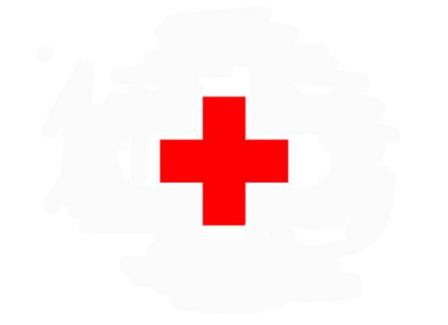 Ｙi Xiu Red Cross Volunteer Registration Form登记号（Registration No.）： 身份证号码（ID Card NO.）： 身份证号码（ID Card NO.）： 身份证号码（ID Card NO.）： 身份证号码（ID Card NO.）： 身份证号码（ID Card NO.）： 身份证号码（ID Card NO.）： 姓名：
Name姓名：
Name姓名：
Name国籍:
Nationality国籍:
Nationality国籍:
Nationality国籍:
Nationality国籍:
Nationality国籍:
Nationality国籍:
Nationality国籍:
Nationality照 片Photo照 片Photo照 片Photo照 片Photo照 片Photo照 片Photo照 片Photo照 片Photo性别:
Gender性别:
Gender性别:
Gender出生年月:
Date of Birth出生年月:
Date of Birth出生年月:
Date of Birth出生年月:
Date of Birth出生年月:
Date of Birth出生年月:
Date of Birth出生年月:
Date of Birth出生年月:
Date of Birth照 片Photo照 片Photo照 片Photo照 片Photo照 片Photo照 片Photo照 片Photo照 片Photo民族:
Ethnic Group民族:
Ethnic Group民族:
Ethnic Group教育程度:
Education教育程度:
Education教育程度:
Education教育程度:
Education教育程度:
Education教育程度:
Education教育程度:
Education教育程度:
Education照 片Photo照 片Photo照 片Photo照 片Photo照 片Photo照 片Photo照 片Photo照 片Photo移动电话:
Mobile移动电话:
Mobile移动电话:
Mobile固定电话:
Telephone固定电话:
Telephone固定电话:
Telephone固定电话:
Telephone固定电话:
Telephone固定电话:
Telephone固定电话:
Telephone固定电话:
Telephone照 片Photo照 片Photo照 片Photo照 片Photo照 片Photo照 片Photo照 片Photo照 片Photo电子邮件：
E-mail电子邮件：
E-mail电子邮件：
E-mailQQ：QQ：QQ：QQ：QQ：QQ：QQ：QQ：照 片Photo照 片Photo照 片Photo照 片Photo照 片Photo照 片Photo照 片Photo照 片Photo单位：
Work Unit单位：
Work Unit单位：
Work Unit职业/专业：occupation/ speciality职业/专业：occupation/ speciality职业/专业：occupation/ speciality职业/专业：occupation/ speciality职业/专业：occupation/ speciality职业/专业：occupation/ speciality职业/专业：occupation/ speciality职业/专业：occupation/ speciality职业/专业：occupation/ speciality职业/专业：occupation/ speciality职业/专业：occupation/ speciality联系地址:
Address联系地址:
Address联系地址:
Address邮编:
Zip Code邮编:
Zip Code邮编:
Zip Code邮编:
Zip Code邮编:
Zip Code邮编:
Zip Code邮编:
Zip Code邮编:
Zip Code邮编:
Zip Code邮编:
Zip Code邮编:
Zip Code志愿服务项目Areas ofInterests□应急救助
Emergency Response□应急救助
Emergency Response□应急救助
Emergency Response□应急救助
Emergency Response□应急救助
Emergency Response□应急救助
Emergency Response□卫生关怀
Health Care□卫生关怀
Health Care□卫生关怀
Health Care□卫生关怀
Health Care□卫生关怀
Health Care□卫生关怀
Health Care□卫生关怀
Health Care□卫生关怀
Health Care□卫生关怀
Health Care□卫生关怀
Health Care□卫生关怀
Health Care□卫生关怀
Health Care□卫生关怀
Health Care□人道救助
Humanitarian Aid□人道救助
Humanitarian Aid□人道救助
Humanitarian Aid□人道救助
Humanitarian Aid□人道救助
Humanitarian Aid□人道救助
Humanitarian Aid□人道救助
Humanitarian Aid□人道救助
Humanitarian Aid□人道救助
Humanitarian Aid□人道救助
Humanitarian Aid□人道救助
Humanitarian Aid□捐献造血干细胞
Blood Stem Cell□捐献造血干细胞
Blood Stem Cell□捐献造血干细胞
Blood Stem Cell□捐献造血干细胞
Blood Stem Cell□捐献造血干细胞
Blood Stem Cell□捐献造血干细胞
Blood Stem Cell□捐献造血干细胞
Blood Stem Cell□捐献造血干细胞
Blood Stem Cell志愿服务项目Areas ofInterests□遗体捐献
Body Donor Recruitment□遗体捐献
Body Donor Recruitment□遗体捐献
Body Donor Recruitment□遗体捐献
Body Donor Recruitment□遗体捐献
Body Donor Recruitment□遗体捐献
Body Donor Recruitment□宣传无偿献血Blood Donor Recruitment□宣传无偿献血Blood Donor Recruitment□宣传无偿献血Blood Donor Recruitment□宣传无偿献血Blood Donor Recruitment□宣传无偿献血Blood Donor Recruitment□宣传无偿献血Blood Donor Recruitment□宣传无偿献血Blood Donor Recruitment□宣传无偿献血Blood Donor Recruitment□宣传无偿献血Blood Donor Recruitment□宣传无偿献血Blood Donor Recruitment□宣传无偿献血Blood Donor Recruitment□宣传无偿献血Blood Donor Recruitment□宣传无偿献血Blood Donor Recruitment□新闻写作与摄影News writing and Photographing□新闻写作与摄影News writing and Photographing□新闻写作与摄影News writing and Photographing□新闻写作与摄影News writing and Photographing□新闻写作与摄影News writing and Photographing□新闻写作与摄影News writing and Photographing□新闻写作与摄影News writing and Photographing□新闻写作与摄影News writing and Photographing□新闻写作与摄影News writing and Photographing□新闻写作与摄影News writing and Photographing□新闻写作与摄影News writing and Photographing□宣传预防艾滋病
HIV Propaganda and Prevention□宣传预防艾滋病
HIV Propaganda and Prevention□宣传预防艾滋病
HIV Propaganda and Prevention□宣传预防艾滋病
HIV Propaganda and Prevention□宣传预防艾滋病
HIV Propaganda and Prevention□宣传预防艾滋病
HIV Propaganda and Prevention□宣传预防艾滋病
HIV Propaganda and Prevention□宣传预防艾滋病
HIV Propaganda and Prevention志愿服务项目Areas ofInterests□红十字传播活动Red Cross Dissemination Activities□红十字传播活动Red Cross Dissemination Activities□红十字传播活动Red Cross Dissemination Activities□红十字传播活动Red Cross Dissemination Activities□红十字传播活动Red Cross Dissemination Activities□红十字传播活动Red Cross Dissemination Activities□筹资劝募
Fundraising□筹资劝募
Fundraising□筹资劝募
Fundraising□筹资劝募
Fundraising□筹资劝募
Fundraising□筹资劝募
Fundraising□筹资劝募
Fundraising□筹资劝募
Fundraising□筹资劝募
Fundraising□筹资劝募
Fundraising□筹资劝募
Fundraising□筹资劝募
Fundraising□筹资劝募
Fundraising□红十字青少年
Red Cross Youth□红十字青少年
Red Cross Youth□红十字青少年
Red Cross Youth□红十字青少年
Red Cross Youth□红十字青少年
Red Cross Youth□红十字青少年
Red Cross Youth□红十字青少年
Red Cross Youth□红十字青少年
Red Cross Youth□红十字青少年
Red Cross Youth□红十字青少年
Red Cross Youth□红十字青少年
Red Cross Youth□社区服务
Community Service□社区服务
Community Service□社区服务
Community Service□社区服务
Community Service□社区服务
Community Service□社区服务
Community Service□社区服务
Community Service□社区服务
Community Service志愿服务项目Areas ofInterests□海外服务Oversea Service□海外服务Oversea Service□海外服务Oversea Service□海外服务Oversea Service□海外服务Oversea Service□海外服务Oversea Service□乡村Countryside□乡村Countryside□乡村Countryside□乡村Countryside□乡村Countryside□乡村Countryside□乡村Countryside□乡村Countryside□乡村Countryside□乡村Countryside□乡村Countryside□乡村Countryside□乡村Countryside□其他（服从安排）Others□其他（服从安排）Others□其他（服从安排）Others□其他（服从安排）Others□其他（服从安排）Others□其他（服从安排）Others□其他（服从安排）Others□其他（服从安排）Others□其他（服从安排）Others□其他（服从安排）Others□其他（服从安排）Others□其他（服从安排）Others□其他（服从安排）Others□其他（服从安排）Others□其他（服从安排）Others□其他（服从安排）Others□其他（服从安排）Others□其他（服从安排）Others□其他（服从安排）Others个人专长Personal expertise□文案策划French planning□文案策划French planning□文案策划French planning□文案策划French planning摄影摄像Photographic camera摄影摄像Photographic camera摄影摄像Photographic camera摄影摄像Photographic camera摄影摄像Photographic camera摄影摄像Photographic camera摄影摄像Photographic camera摄影摄像Photographic camera□美术设计Art Design□美术设计Art Design□美术设计Art Design□美术设计Art Design□美术设计Art Design□美术设计Art Design□美术设计Art Design□法律咨询Law Advice□法律咨询Law Advice□法律咨询Law Advice□法律咨询Law Advice□法律咨询Law Advice□法律咨询Law Advice□法律咨询Law Advice□紧急救援First Aid□紧急救援First Aid□紧急救援First Aid□紧急救援First Aid□紧急救援First Aid□紧急救援First Aid□紧急救援First Aid□紧急救援First Aid□医疗护理Medical care□医疗护理Medical care□医疗护理Medical care□医疗护理Medical care个人专长Personal expertise□活动策划Activities Planning□活动策划Activities Planning□活动策划Activities Planning□活动策划Activities Planning□文艺表演Performing Arts□文艺表演Performing Arts□文艺表演Performing Arts□文艺表演Performing Arts□文艺表演Performing Arts□文艺表演Performing Arts□文艺表演Performing Arts□文艺表演Performing Arts□外语翻译Foreign Language□外语翻译Foreign Language□外语翻译Foreign Language□外语翻译Foreign Language□外语翻译Foreign Language□外语翻译Foreign Language□外语翻译Foreign Language□网络软件Network Software□网络软件Network Software□网络软件Network Software□网络软件Network Software□网络软件Network Software□网络软件Network Software□网络软件Network Software□电脑打字Computer typing□电脑打字Computer typing□电脑打字Computer typing□电脑打字Computer typing□电脑打字Computer typing□电脑打字Computer typing□电脑打字Computer typing□电脑打字Computer typing□汽车驾驶Driving□汽车驾驶Driving□汽车驾驶Driving□汽车驾驶Driving志愿服务时间WorkingTime周一
Mon周一
Mon周一
Mon周一
Mon周二
TUE周二
TUE周二
TUE周二
TUE周三
WED周三
WED周三
WED周三
WED周四
THU周四
THU周四
THU周四
THU周四
THU周五
FRI周五
FRI周五
FRI周五
FRI周六
SAT周六
SAT周六
SAT周六
SAT周日
SUN周日
SUN周日
SUN周日
SUN周日
SUN节假日
Public Holiday节假日
Public Holiday节假日
Public Holiday节假日
Public Holiday志愿服务时间WorkingTime上午A.M.上午A.M.上午A.M.上午A.M.志愿服务时间WorkingTime下午P.M.下午P.M.下午P.M.下午P.M.志愿服务时间WorkingTime晚上Night晚上Night晚上Night晚上Night备注红十字志愿者誓词（Volunteers' Oath）红十字志愿者誓词（Volunteers' Oath）红十字志愿者誓词（Volunteers' Oath）红十字志愿者誓词（Volunteers' Oath）红十字志愿者誓词（Volunteers' Oath）红十字志愿者誓词（Volunteers' Oath）红十字志愿者誓词（Volunteers' Oath）红十字志愿者誓词（Volunteers' Oath）红十字志愿者誓词（Volunteers' Oath）红十字志愿者誓词（Volunteers' Oath）红十字志愿者誓词（Volunteers' Oath）红十字志愿者誓词（Volunteers' Oath）红十字志愿者誓词（Volunteers' Oath）红十字志愿者誓词（Volunteers' Oath）红十字志愿者誓词（Volunteers' Oath）红十字志愿者誓词（Volunteers' Oath）红十字志愿者誓词（Volunteers' Oath）红十字志愿者誓词（Volunteers' Oath）红十字志愿者誓词（Volunteers' Oath）红十字志愿者誓词（Volunteers' Oath）红十字志愿者誓词（Volunteers' Oath）红十字志愿者誓词（Volunteers' Oath）红十字志愿者誓词（Volunteers' Oath）红十字志愿者誓词（Volunteers' Oath）红十字志愿者誓词（Volunteers' Oath）红十字志愿者誓词（Volunteers' Oath）红十字志愿者誓词（Volunteers' Oath）红十字志愿者誓词（Volunteers' Oath）红十字志愿者誓词（Volunteers' Oath）红十字志愿者誓词（Volunteers' Oath）红十字志愿者誓词（Volunteers' Oath）红十字志愿者誓词（Volunteers' Oath）红十字志愿者誓词（Volunteers' Oath）红十字志愿者誓词（Volunteers' Oath）红十字志愿者誓词（Volunteers' Oath）红十字志愿者誓词（Volunteers' Oath）红十字志愿者誓词（Volunteers' Oath）红十字志愿者誓词（Volunteers' Oath）红十字志愿者誓词（Volunteers' Oath）我宣誓,我自愿成为一名中国红十字志愿者。自觉遵守中国的法律法规，坚持红十字运动的七项基本原则,尽己所能，不计报酬，为帮助他人和服务社会而工作。
    It is my will to join the Red Cross volunteer team in China ,to observe the laws and regulations and seven fundamental principles of the Red Cross and Red Crescent Movement, to work hard without seeking personal benefit and to serve others and the society.                                                          志愿者签名 Signature：          Date：     年     月     日我宣誓,我自愿成为一名中国红十字志愿者。自觉遵守中国的法律法规，坚持红十字运动的七项基本原则,尽己所能，不计报酬，为帮助他人和服务社会而工作。
    It is my will to join the Red Cross volunteer team in China ,to observe the laws and regulations and seven fundamental principles of the Red Cross and Red Crescent Movement, to work hard without seeking personal benefit and to serve others and the society.                                                          志愿者签名 Signature：          Date：     年     月     日我宣誓,我自愿成为一名中国红十字志愿者。自觉遵守中国的法律法规，坚持红十字运动的七项基本原则,尽己所能，不计报酬，为帮助他人和服务社会而工作。
    It is my will to join the Red Cross volunteer team in China ,to observe the laws and regulations and seven fundamental principles of the Red Cross and Red Crescent Movement, to work hard without seeking personal benefit and to serve others and the society.                                                          志愿者签名 Signature：          Date：     年     月     日我宣誓,我自愿成为一名中国红十字志愿者。自觉遵守中国的法律法规，坚持红十字运动的七项基本原则,尽己所能，不计报酬，为帮助他人和服务社会而工作。
    It is my will to join the Red Cross volunteer team in China ,to observe the laws and regulations and seven fundamental principles of the Red Cross and Red Crescent Movement, to work hard without seeking personal benefit and to serve others and the society.                                                          志愿者签名 Signature：          Date：     年     月     日我宣誓,我自愿成为一名中国红十字志愿者。自觉遵守中国的法律法规，坚持红十字运动的七项基本原则,尽己所能，不计报酬，为帮助他人和服务社会而工作。
    It is my will to join the Red Cross volunteer team in China ,to observe the laws and regulations and seven fundamental principles of the Red Cross and Red Crescent Movement, to work hard without seeking personal benefit and to serve others and the society.                                                          志愿者签名 Signature：          Date：     年     月     日我宣誓,我自愿成为一名中国红十字志愿者。自觉遵守中国的法律法规，坚持红十字运动的七项基本原则,尽己所能，不计报酬，为帮助他人和服务社会而工作。
    It is my will to join the Red Cross volunteer team in China ,to observe the laws and regulations and seven fundamental principles of the Red Cross and Red Crescent Movement, to work hard without seeking personal benefit and to serve others and the society.                                                          志愿者签名 Signature：          Date：     年     月     日我宣誓,我自愿成为一名中国红十字志愿者。自觉遵守中国的法律法规，坚持红十字运动的七项基本原则,尽己所能，不计报酬，为帮助他人和服务社会而工作。
    It is my will to join the Red Cross volunteer team in China ,to observe the laws and regulations and seven fundamental principles of the Red Cross and Red Crescent Movement, to work hard without seeking personal benefit and to serve others and the society.                                                          志愿者签名 Signature：          Date：     年     月     日我宣誓,我自愿成为一名中国红十字志愿者。自觉遵守中国的法律法规，坚持红十字运动的七项基本原则,尽己所能，不计报酬，为帮助他人和服务社会而工作。
    It is my will to join the Red Cross volunteer team in China ,to observe the laws and regulations and seven fundamental principles of the Red Cross and Red Crescent Movement, to work hard without seeking personal benefit and to serve others and the society.                                                          志愿者签名 Signature：          Date：     年     月     日我宣誓,我自愿成为一名中国红十字志愿者。自觉遵守中国的法律法规，坚持红十字运动的七项基本原则,尽己所能，不计报酬，为帮助他人和服务社会而工作。
    It is my will to join the Red Cross volunteer team in China ,to observe the laws and regulations and seven fundamental principles of the Red Cross and Red Crescent Movement, to work hard without seeking personal benefit and to serve others and the society.                                                          志愿者签名 Signature：          Date：     年     月     日我宣誓,我自愿成为一名中国红十字志愿者。自觉遵守中国的法律法规，坚持红十字运动的七项基本原则,尽己所能，不计报酬，为帮助他人和服务社会而工作。
    It is my will to join the Red Cross volunteer team in China ,to observe the laws and regulations and seven fundamental principles of the Red Cross and Red Crescent Movement, to work hard without seeking personal benefit and to serve others and the society.                                                          志愿者签名 Signature：          Date：     年     月     日我宣誓,我自愿成为一名中国红十字志愿者。自觉遵守中国的法律法规，坚持红十字运动的七项基本原则,尽己所能，不计报酬，为帮助他人和服务社会而工作。
    It is my will to join the Red Cross volunteer team in China ,to observe the laws and regulations and seven fundamental principles of the Red Cross and Red Crescent Movement, to work hard without seeking personal benefit and to serve others and the society.                                                          志愿者签名 Signature：          Date：     年     月     日我宣誓,我自愿成为一名中国红十字志愿者。自觉遵守中国的法律法规，坚持红十字运动的七项基本原则,尽己所能，不计报酬，为帮助他人和服务社会而工作。
    It is my will to join the Red Cross volunteer team in China ,to observe the laws and regulations and seven fundamental principles of the Red Cross and Red Crescent Movement, to work hard without seeking personal benefit and to serve others and the society.                                                          志愿者签名 Signature：          Date：     年     月     日我宣誓,我自愿成为一名中国红十字志愿者。自觉遵守中国的法律法规，坚持红十字运动的七项基本原则,尽己所能，不计报酬，为帮助他人和服务社会而工作。
    It is my will to join the Red Cross volunteer team in China ,to observe the laws and regulations and seven fundamental principles of the Red Cross and Red Crescent Movement, to work hard without seeking personal benefit and to serve others and the society.                                                          志愿者签名 Signature：          Date：     年     月     日我宣誓,我自愿成为一名中国红十字志愿者。自觉遵守中国的法律法规，坚持红十字运动的七项基本原则,尽己所能，不计报酬，为帮助他人和服务社会而工作。
    It is my will to join the Red Cross volunteer team in China ,to observe the laws and regulations and seven fundamental principles of the Red Cross and Red Crescent Movement, to work hard without seeking personal benefit and to serve others and the society.                                                          志愿者签名 Signature：          Date：     年     月     日我宣誓,我自愿成为一名中国红十字志愿者。自觉遵守中国的法律法规，坚持红十字运动的七项基本原则,尽己所能，不计报酬，为帮助他人和服务社会而工作。
    It is my will to join the Red Cross volunteer team in China ,to observe the laws and regulations and seven fundamental principles of the Red Cross and Red Crescent Movement, to work hard without seeking personal benefit and to serve others and the society.                                                          志愿者签名 Signature：          Date：     年     月     日我宣誓,我自愿成为一名中国红十字志愿者。自觉遵守中国的法律法规，坚持红十字运动的七项基本原则,尽己所能，不计报酬，为帮助他人和服务社会而工作。
    It is my will to join the Red Cross volunteer team in China ,to observe the laws and regulations and seven fundamental principles of the Red Cross and Red Crescent Movement, to work hard without seeking personal benefit and to serve others and the society.                                                          志愿者签名 Signature：          Date：     年     月     日我宣誓,我自愿成为一名中国红十字志愿者。自觉遵守中国的法律法规，坚持红十字运动的七项基本原则,尽己所能，不计报酬，为帮助他人和服务社会而工作。
    It is my will to join the Red Cross volunteer team in China ,to observe the laws and regulations and seven fundamental principles of the Red Cross and Red Crescent Movement, to work hard without seeking personal benefit and to serve others and the society.                                                          志愿者签名 Signature：          Date：     年     月     日我宣誓,我自愿成为一名中国红十字志愿者。自觉遵守中国的法律法规，坚持红十字运动的七项基本原则,尽己所能，不计报酬，为帮助他人和服务社会而工作。
    It is my will to join the Red Cross volunteer team in China ,to observe the laws and regulations and seven fundamental principles of the Red Cross and Red Crescent Movement, to work hard without seeking personal benefit and to serve others and the society.                                                          志愿者签名 Signature：          Date：     年     月     日我宣誓,我自愿成为一名中国红十字志愿者。自觉遵守中国的法律法规，坚持红十字运动的七项基本原则,尽己所能，不计报酬，为帮助他人和服务社会而工作。
    It is my will to join the Red Cross volunteer team in China ,to observe the laws and regulations and seven fundamental principles of the Red Cross and Red Crescent Movement, to work hard without seeking personal benefit and to serve others and the society.                                                          志愿者签名 Signature：          Date：     年     月     日我宣誓,我自愿成为一名中国红十字志愿者。自觉遵守中国的法律法规，坚持红十字运动的七项基本原则,尽己所能，不计报酬，为帮助他人和服务社会而工作。
    It is my will to join the Red Cross volunteer team in China ,to observe the laws and regulations and seven fundamental principles of the Red Cross and Red Crescent Movement, to work hard without seeking personal benefit and to serve others and the society.                                                          志愿者签名 Signature：          Date：     年     月     日我宣誓,我自愿成为一名中国红十字志愿者。自觉遵守中国的法律法规，坚持红十字运动的七项基本原则,尽己所能，不计报酬，为帮助他人和服务社会而工作。
    It is my will to join the Red Cross volunteer team in China ,to observe the laws and regulations and seven fundamental principles of the Red Cross and Red Crescent Movement, to work hard without seeking personal benefit and to serve others and the society.                                                          志愿者签名 Signature：          Date：     年     月     日我宣誓,我自愿成为一名中国红十字志愿者。自觉遵守中国的法律法规，坚持红十字运动的七项基本原则,尽己所能，不计报酬，为帮助他人和服务社会而工作。
    It is my will to join the Red Cross volunteer team in China ,to observe the laws and regulations and seven fundamental principles of the Red Cross and Red Crescent Movement, to work hard without seeking personal benefit and to serve others and the society.                                                          志愿者签名 Signature：          Date：     年     月     日我宣誓,我自愿成为一名中国红十字志愿者。自觉遵守中国的法律法规，坚持红十字运动的七项基本原则,尽己所能，不计报酬，为帮助他人和服务社会而工作。
    It is my will to join the Red Cross volunteer team in China ,to observe the laws and regulations and seven fundamental principles of the Red Cross and Red Crescent Movement, to work hard without seeking personal benefit and to serve others and the society.                                                          志愿者签名 Signature：          Date：     年     月     日我宣誓,我自愿成为一名中国红十字志愿者。自觉遵守中国的法律法规，坚持红十字运动的七项基本原则,尽己所能，不计报酬，为帮助他人和服务社会而工作。
    It is my will to join the Red Cross volunteer team in China ,to observe the laws and regulations and seven fundamental principles of the Red Cross and Red Crescent Movement, to work hard without seeking personal benefit and to serve others and the society.                                                          志愿者签名 Signature：          Date：     年     月     日我宣誓,我自愿成为一名中国红十字志愿者。自觉遵守中国的法律法规，坚持红十字运动的七项基本原则,尽己所能，不计报酬，为帮助他人和服务社会而工作。
    It is my will to join the Red Cross volunteer team in China ,to observe the laws and regulations and seven fundamental principles of the Red Cross and Red Crescent Movement, to work hard without seeking personal benefit and to serve others and the society.                                                          志愿者签名 Signature：          Date：     年     月     日我宣誓,我自愿成为一名中国红十字志愿者。自觉遵守中国的法律法规，坚持红十字运动的七项基本原则,尽己所能，不计报酬，为帮助他人和服务社会而工作。
    It is my will to join the Red Cross volunteer team in China ,to observe the laws and regulations and seven fundamental principles of the Red Cross and Red Crescent Movement, to work hard without seeking personal benefit and to serve others and the society.                                                          志愿者签名 Signature：          Date：     年     月     日我宣誓,我自愿成为一名中国红十字志愿者。自觉遵守中国的法律法规，坚持红十字运动的七项基本原则,尽己所能，不计报酬，为帮助他人和服务社会而工作。
    It is my will to join the Red Cross volunteer team in China ,to observe the laws and regulations and seven fundamental principles of the Red Cross and Red Crescent Movement, to work hard without seeking personal benefit and to serve others and the society.                                                          志愿者签名 Signature：          Date：     年     月     日我宣誓,我自愿成为一名中国红十字志愿者。自觉遵守中国的法律法规，坚持红十字运动的七项基本原则,尽己所能，不计报酬，为帮助他人和服务社会而工作。
    It is my will to join the Red Cross volunteer team in China ,to observe the laws and regulations and seven fundamental principles of the Red Cross and Red Crescent Movement, to work hard without seeking personal benefit and to serve others and the society.                                                          志愿者签名 Signature：          Date：     年     月     日我宣誓,我自愿成为一名中国红十字志愿者。自觉遵守中国的法律法规，坚持红十字运动的七项基本原则,尽己所能，不计报酬，为帮助他人和服务社会而工作。
    It is my will to join the Red Cross volunteer team in China ,to observe the laws and regulations and seven fundamental principles of the Red Cross and Red Crescent Movement, to work hard without seeking personal benefit and to serve others and the society.                                                          志愿者签名 Signature：          Date：     年     月     日我宣誓,我自愿成为一名中国红十字志愿者。自觉遵守中国的法律法规，坚持红十字运动的七项基本原则,尽己所能，不计报酬，为帮助他人和服务社会而工作。
    It is my will to join the Red Cross volunteer team in China ,to observe the laws and regulations and seven fundamental principles of the Red Cross and Red Crescent Movement, to work hard without seeking personal benefit and to serve others and the society.                                                          志愿者签名 Signature：          Date：     年     月     日我宣誓,我自愿成为一名中国红十字志愿者。自觉遵守中国的法律法规，坚持红十字运动的七项基本原则,尽己所能，不计报酬，为帮助他人和服务社会而工作。
    It is my will to join the Red Cross volunteer team in China ,to observe the laws and regulations and seven fundamental principles of the Red Cross and Red Crescent Movement, to work hard without seeking personal benefit and to serve others and the society.                                                          志愿者签名 Signature：          Date：     年     月     日我宣誓,我自愿成为一名中国红十字志愿者。自觉遵守中国的法律法规，坚持红十字运动的七项基本原则,尽己所能，不计报酬，为帮助他人和服务社会而工作。
    It is my will to join the Red Cross volunteer team in China ,to observe the laws and regulations and seven fundamental principles of the Red Cross and Red Crescent Movement, to work hard without seeking personal benefit and to serve others and the society.                                                          志愿者签名 Signature：          Date：     年     月     日我宣誓,我自愿成为一名中国红十字志愿者。自觉遵守中国的法律法规，坚持红十字运动的七项基本原则,尽己所能，不计报酬，为帮助他人和服务社会而工作。
    It is my will to join the Red Cross volunteer team in China ,to observe the laws and regulations and seven fundamental principles of the Red Cross and Red Crescent Movement, to work hard without seeking personal benefit and to serve others and the society.                                                          志愿者签名 Signature：          Date：     年     月     日我宣誓,我自愿成为一名中国红十字志愿者。自觉遵守中国的法律法规，坚持红十字运动的七项基本原则,尽己所能，不计报酬，为帮助他人和服务社会而工作。
    It is my will to join the Red Cross volunteer team in China ,to observe the laws and regulations and seven fundamental principles of the Red Cross and Red Crescent Movement, to work hard without seeking personal benefit and to serve others and the society.                                                          志愿者签名 Signature：          Date：     年     月     日我宣誓,我自愿成为一名中国红十字志愿者。自觉遵守中国的法律法规，坚持红十字运动的七项基本原则,尽己所能，不计报酬，为帮助他人和服务社会而工作。
    It is my will to join the Red Cross volunteer team in China ,to observe the laws and regulations and seven fundamental principles of the Red Cross and Red Crescent Movement, to work hard without seeking personal benefit and to serve others and the society.                                                          志愿者签名 Signature：          Date：     年     月     日我宣誓,我自愿成为一名中国红十字志愿者。自觉遵守中国的法律法规，坚持红十字运动的七项基本原则,尽己所能，不计报酬，为帮助他人和服务社会而工作。
    It is my will to join the Red Cross volunteer team in China ,to observe the laws and regulations and seven fundamental principles of the Red Cross and Red Crescent Movement, to work hard without seeking personal benefit and to serve others and the society.                                                          志愿者签名 Signature：          Date：     年     月     日我宣誓,我自愿成为一名中国红十字志愿者。自觉遵守中国的法律法规，坚持红十字运动的七项基本原则,尽己所能，不计报酬，为帮助他人和服务社会而工作。
    It is my will to join the Red Cross volunteer team in China ,to observe the laws and regulations and seven fundamental principles of the Red Cross and Red Crescent Movement, to work hard without seeking personal benefit and to serve others and the society.                                                          志愿者签名 Signature：          Date：     年     月     日我宣誓,我自愿成为一名中国红十字志愿者。自觉遵守中国的法律法规，坚持红十字运动的七项基本原则,尽己所能，不计报酬，为帮助他人和服务社会而工作。
    It is my will to join the Red Cross volunteer team in China ,to observe the laws and regulations and seven fundamental principles of the Red Cross and Red Crescent Movement, to work hard without seeking personal benefit and to serve others and the society.                                                          志愿者签名 Signature：          Date：     年     月     日我宣誓,我自愿成为一名中国红十字志愿者。自觉遵守中国的法律法规，坚持红十字运动的七项基本原则,尽己所能，不计报酬，为帮助他人和服务社会而工作。
    It is my will to join the Red Cross volunteer team in China ,to observe the laws and regulations and seven fundamental principles of the Red Cross and Red Crescent Movement, to work hard without seeking personal benefit and to serve others and the society.                                                          志愿者签名 Signature：          Date：     年     月     日注册前志愿服务经历（服务日期、地点、内容、总计时间（小时）、获奖情况） Pre-registration volunteer service experience（ Date、 Venue、Content、 Total time（ Hours）、 Awards）注册前志愿服务经历（服务日期、地点、内容、总计时间（小时）、获奖情况） Pre-registration volunteer service experience（ Date、 Venue、Content、 Total time（ Hours）、 Awards）注册前志愿服务经历（服务日期、地点、内容、总计时间（小时）、获奖情况） Pre-registration volunteer service experience（ Date、 Venue、Content、 Total time（ Hours）、 Awards）注册前志愿服务经历（服务日期、地点、内容、总计时间（小时）、获奖情况） Pre-registration volunteer service experience（ Date、 Venue、Content、 Total time（ Hours）、 Awards）注册前志愿服务经历（服务日期、地点、内容、总计时间（小时）、获奖情况） Pre-registration volunteer service experience（ Date、 Venue、Content、 Total time（ Hours）、 Awards）注册前志愿服务经历（服务日期、地点、内容、总计时间（小时）、获奖情况） Pre-registration volunteer service experience（ Date、 Venue、Content、 Total time（ Hours）、 Awards）注册前志愿服务经历（服务日期、地点、内容、总计时间（小时）、获奖情况） Pre-registration volunteer service experience（ Date、 Venue、Content、 Total time（ Hours）、 Awards）注册前志愿服务经历（服务日期、地点、内容、总计时间（小时）、获奖情况） Pre-registration volunteer service experience（ Date、 Venue、Content、 Total time（ Hours）、 Awards）注册前志愿服务经历（服务日期、地点、内容、总计时间（小时）、获奖情况） Pre-registration volunteer service experience（ Date、 Venue、Content、 Total time（ Hours）、 Awards）注册前志愿服务经历（服务日期、地点、内容、总计时间（小时）、获奖情况） Pre-registration volunteer service experience（ Date、 Venue、Content、 Total time（ Hours）、 Awards）注册前志愿服务经历（服务日期、地点、内容、总计时间（小时）、获奖情况） Pre-registration volunteer service experience（ Date、 Venue、Content、 Total time（ Hours）、 Awards）注册前志愿服务经历（服务日期、地点、内容、总计时间（小时）、获奖情况） Pre-registration volunteer service experience（ Date、 Venue、Content、 Total time（ Hours）、 Awards）注册前志愿服务经历（服务日期、地点、内容、总计时间（小时）、获奖情况） Pre-registration volunteer service experience（ Date、 Venue、Content、 Total time（ Hours）、 Awards）注册前志愿服务经历（服务日期、地点、内容、总计时间（小时）、获奖情况） Pre-registration volunteer service experience（ Date、 Venue、Content、 Total time（ Hours）、 Awards）注册前志愿服务经历（服务日期、地点、内容、总计时间（小时）、获奖情况） Pre-registration volunteer service experience（ Date、 Venue、Content、 Total time（ Hours）、 Awards）注册前志愿服务经历（服务日期、地点、内容、总计时间（小时）、获奖情况） Pre-registration volunteer service experience（ Date、 Venue、Content、 Total time（ Hours）、 Awards）注册前志愿服务经历（服务日期、地点、内容、总计时间（小时）、获奖情况） Pre-registration volunteer service experience（ Date、 Venue、Content、 Total time（ Hours）、 Awards）注册前志愿服务经历（服务日期、地点、内容、总计时间（小时）、获奖情况） Pre-registration volunteer service experience（ Date、 Venue、Content、 Total time（ Hours）、 Awards）注册前志愿服务经历（服务日期、地点、内容、总计时间（小时）、获奖情况） Pre-registration volunteer service experience（ Date、 Venue、Content、 Total time（ Hours）、 Awards）注册前志愿服务经历（服务日期、地点、内容、总计时间（小时）、获奖情况） Pre-registration volunteer service experience（ Date、 Venue、Content、 Total time（ Hours）、 Awards）注册前志愿服务经历（服务日期、地点、内容、总计时间（小时）、获奖情况） Pre-registration volunteer service experience（ Date、 Venue、Content、 Total time（ Hours）、 Awards）注册前志愿服务经历（服务日期、地点、内容、总计时间（小时）、获奖情况） Pre-registration volunteer service experience（ Date、 Venue、Content、 Total time（ Hours）、 Awards）注册前志愿服务经历（服务日期、地点、内容、总计时间（小时）、获奖情况） Pre-registration volunteer service experience（ Date、 Venue、Content、 Total time（ Hours）、 Awards）注册前志愿服务经历（服务日期、地点、内容、总计时间（小时）、获奖情况） Pre-registration volunteer service experience（ Date、 Venue、Content、 Total time（ Hours）、 Awards）注册前志愿服务经历（服务日期、地点、内容、总计时间（小时）、获奖情况） Pre-registration volunteer service experience（ Date、 Venue、Content、 Total time（ Hours）、 Awards）注册前志愿服务经历（服务日期、地点、内容、总计时间（小时）、获奖情况） Pre-registration volunteer service experience（ Date、 Venue、Content、 Total time（ Hours）、 Awards）注册前志愿服务经历（服务日期、地点、内容、总计时间（小时）、获奖情况） Pre-registration volunteer service experience（ Date、 Venue、Content、 Total time（ Hours）、 Awards）注册前志愿服务经历（服务日期、地点、内容、总计时间（小时）、获奖情况） Pre-registration volunteer service experience（ Date、 Venue、Content、 Total time（ Hours）、 Awards）注册前志愿服务经历（服务日期、地点、内容、总计时间（小时）、获奖情况） Pre-registration volunteer service experience（ Date、 Venue、Content、 Total time（ Hours）、 Awards）注册前志愿服务经历（服务日期、地点、内容、总计时间（小时）、获奖情况） Pre-registration volunteer service experience（ Date、 Venue、Content、 Total time（ Hours）、 Awards）注册前志愿服务经历（服务日期、地点、内容、总计时间（小时）、获奖情况） Pre-registration volunteer service experience（ Date、 Venue、Content、 Total time（ Hours）、 Awards）注册前志愿服务经历（服务日期、地点、内容、总计时间（小时）、获奖情况） Pre-registration volunteer service experience（ Date、 Venue、Content、 Total time（ Hours）、 Awards）注册前志愿服务经历（服务日期、地点、内容、总计时间（小时）、获奖情况） Pre-registration volunteer service experience（ Date、 Venue、Content、 Total time（ Hours）、 Awards）注册前志愿服务经历（服务日期、地点、内容、总计时间（小时）、获奖情况） Pre-registration volunteer service experience（ Date、 Venue、Content、 Total time（ Hours）、 Awards）注册前志愿服务经历（服务日期、地点、内容、总计时间（小时）、获奖情况） Pre-registration volunteer service experience（ Date、 Venue、Content、 Total time（ Hours）、 Awards）注册前志愿服务经历（服务日期、地点、内容、总计时间（小时）、获奖情况） Pre-registration volunteer service experience（ Date、 Venue、Content、 Total time（ Hours）、 Awards）注册前志愿服务经历（服务日期、地点、内容、总计时间（小时）、获奖情况） Pre-registration volunteer service experience（ Date、 Venue、Content、 Total time（ Hours）、 Awards）注册前志愿服务经历（服务日期、地点、内容、总计时间（小时）、获奖情况） Pre-registration volunteer service experience（ Date、 Venue、Content、 Total time（ Hours）、 Awards）注册前志愿服务经历（服务日期、地点、内容、总计时间（小时）、获奖情况） Pre-registration volunteer service experience（ Date、 Venue、Content、 Total time（ Hours）、 Awards）注册前志愿服务经历（服务日期、地点、内容、总计时间（小时）、获奖情况） Pre-registration volunteer service experience（ Date、 Venue、Content、 Total time（ Hours）、 Awards）管理机构意见Management advice管理机构意见Management advice管理机构意见Management advice管理机构意见Management advice盖章 （Seal）Date：   年     月     日盖章 （Seal）Date：   年     月     日盖章 （Seal）Date：   年     月     日盖章 （Seal）Date：   年     月     日盖章 （Seal）Date：   年     月     日盖章 （Seal）Date：   年     月     日盖章 （Seal）Date：   年     月     日盖章 （Seal）Date：   年     月     日盖章 （Seal）Date：   年     月     日盖章 （Seal）Date：   年     月     日盖章 （Seal）Date：   年     月     日盖章 （Seal）Date：   年     月     日盖章 （Seal）Date：   年     月     日盖章 （Seal）Date：   年     月     日盖章 （Seal）Date：   年     月     日盖章 （Seal）Date：   年     月     日盖章 （Seal）Date：   年     月     日盖章 （Seal）Date：   年     月     日盖章 （Seal）Date：   年     月     日盖章 （Seal）Date：   年     月     日盖章 （Seal）Date：   年     月     日盖章 （Seal）Date：   年     月     日盖章 （Seal）Date：   年     月     日盖章 （Seal）Date：   年     月     日盖章 （Seal）Date：   年     月     日盖章 （Seal）Date：   年     月     日盖章 （Seal）Date：   年     月     日盖章 （Seal）Date：   年     月     日盖章 （Seal）Date：   年     月     日盖章 （Seal）Date：   年     月     日盖章 （Seal）Date：   年     月     日盖章 （Seal）Date：   年     月     日盖章 （Seal）Date：   年     月     日盖章 （Seal）Date：   年     月     日盖章 （Seal）Date：   年     月     日盖章 （Seal）Date：   年     月     日注册后志愿服务情况 （After the registration of voluntary services）：注册后志愿服务情况 （After the registration of voluntary services）：注册后志愿服务情况 （After the registration of voluntary services）：注册后志愿服务情况 （After the registration of voluntary services）：注册后志愿服务情况 （After the registration of voluntary services）：注册后志愿服务情况 （After the registration of voluntary services）：注册后志愿服务情况 （After the registration of voluntary services）：注册后志愿服务情况 （After the registration of voluntary services）：注册后志愿服务情况 （After the registration of voluntary services）：注册后志愿服务情况 （After the registration of voluntary services）：注册后志愿服务情况 （After the registration of voluntary services）：注册后志愿服务情况 （After the registration of voluntary services）：注册后志愿服务情况 （After the registration of voluntary services）：注册后志愿服务情况 （After the registration of voluntary services）：注册后志愿服务情况 （After the registration of voluntary services）：注册后志愿服务情况 （After the registration of voluntary services）：注册后志愿服务情况 （After the registration of voluntary services）：注册后志愿服务情况 （After the registration of voluntary services）：注册后志愿服务情况 （After the registration of voluntary services）：注册后志愿服务情况 （After the registration of voluntary services）：注册后志愿服务情况 （After the registration of voluntary services）：注册后志愿服务情况 （After the registration of voluntary services）：注册后志愿服务情况 （After the registration of voluntary services）：注册后志愿服务情况 （After the registration of voluntary services）：注册后志愿服务情况 （After the registration of voluntary services）：注册后志愿服务情况 （After the registration of voluntary services）：注册后志愿服务情况 （After the registration of voluntary services）：注册后志愿服务情况 （After the registration of voluntary services）：注册后志愿服务情况 （After the registration of voluntary services）：注册后志愿服务情况 （After the registration of voluntary services）：注册后志愿服务情况 （After the registration of voluntary services）：注册后志愿服务情况 （After the registration of voluntary services）：注册后志愿服务情况 （After the registration of voluntary services）：注册后志愿服务情况 （After the registration of voluntary services）：注册后志愿服务情况 （After the registration of voluntary services）：注册后志愿服务情况 （After the registration of voluntary services）：注册后志愿服务情况 （After the registration of voluntary services）：注册后志愿服务情况 （After the registration of voluntary services）：注册后志愿服务情况 （After the registration of voluntary services）：注册后志愿服务情况 （After the registration of voluntary services）：服务日期Date服务日期Date服务地点Place服务地点Place服务地点Place服务地点Place服务地点Place服务地点Place服务内容（活动名称）Event title服务内容（活动名称）Event title服务内容（活动名称）Event title服务内容（活动名称）Event title服务内容（活动名称）Event title服务内容（活动名称）Event title服务内容（活动名称）Event title服务内容（活动名称）Event title服务内容（活动名称）Event title服务内容（活动名称）Event title服务内容（活动名称）Event title总计时间（小时）Total time（ Hours）总计时间（小时）Total time（ Hours）总计时间（小时）Total time（ Hours）总计时间（小时）Total time（ Hours）总计时间（小时）Total time（ Hours）总计时间（小时）Total time（ Hours）经办人Witness经办人Witness经办人Witness经办人Witness经办人Witness经办人Witness经办人Witness备注Remarks备注Remarks备注Remarks备注Remarks备注Remarks备注Remarks备注Remarks备注Remarks